ABOVE THE SKY-Day Four.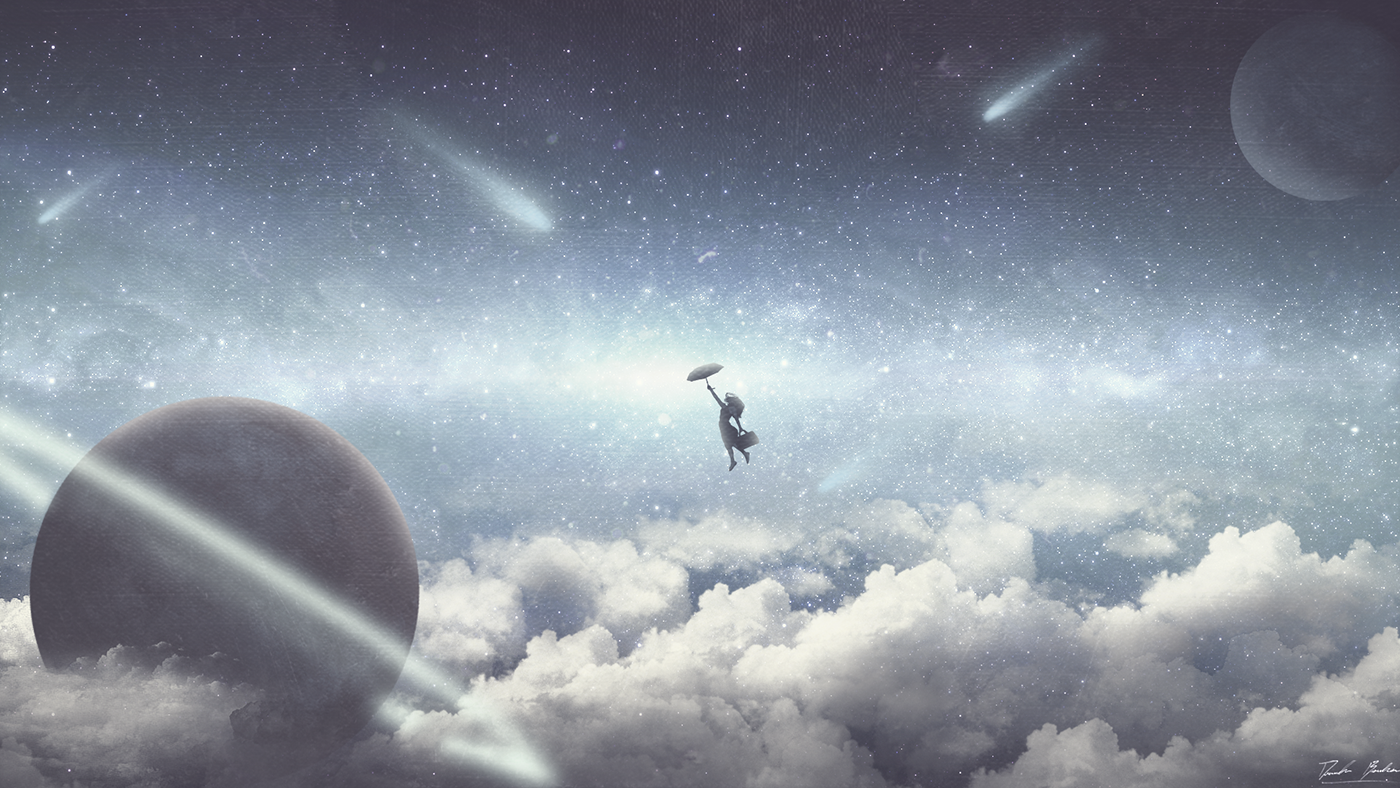  WALT-Write effective sentences for a story.WILF-Use sound to create atmosphere (listen here) https://www.youtube.com/watch?v=IQL53eQ0cNAWrite action sentences.Explain the sensation of falling.From the far distance in this vast galaxy, I began to hear noises.  Noises I have never encountered before…Your thoughts are shattered by sudden loud noises and you try to get away.  Explain the noises, how you try to get home and then the sensation of falling.  Remember to use the WILF for your sentence types.